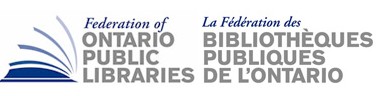 Federation of Ontario Public LibrariesAnnual General MeetingAGENDAThursday, february 2nd, 20172:00 pm – 3:15 pm TBC (registration opens at 1:30 pm)Metro Toronto Convention Centre – Room MTCC 202DCall to Order/Confirmation of Quorum					M. SingletonGuests									M. SINGLETONApproval Of meeting agenda	M. SINGLETONMotion: That the Federation of Ontario Public Libraries AGM Agenda of February 2nd, 2017 be approved as circulated and described in the Notice of AGMApproval of AGM minutes – January 27th 2016*				M. SINGLETONMotion:That the FOPL AGM minutes of January 27th 2016 be approved as circulatedFOPL CHAir Report*								 M. SINGLETONMotion:That the report of the FOPL 2016 chair be received Executive Director Report*				S. Abram 	Motion:	 That the 2016 report of the FOPL executive Director be received as circulated Treasurer’s Report								P. RyanMotion:That the Audited Financial Statements and auditor’s report for the fiscal year ending October 31, 2016 be received as circulatedMotion:That the firm Geoff Crewe be appointed to conduct and audit for the fiscal year ending October 31, 2017Motion:That the Federation’s budget for fiscal year 2016-2017 be received as circulatedConfirmation of acts of directors and officers                                                 M. SINGLETOnMotion:That all acts, contacts, by-laws, proceedings, appointments, elections and payments, enacted, made, done and taken in good faith by the directors and officers of the Federation to the date of this meeting, as the same are set out or referred to in the resolutions to the board of directors, the minutes of the meetings of the board of directors or in the financial statements of the federation, are approved, sanctioned and confirmed. Reports of Task Forces and special Committees:Advocacy Task Force						J. NicolsonMarketing task force						C. GrantResearch Task Force						R. JessupChief Executives of Large Urban Public Libraries			L. FitchMotion:That the Reports of Task Forces and Special Committees be received.Strategic Plan – FOPL Membership 					       M. SINGLETONNominations and elections to the board for 2017:	M. SINGLETONCaucus Openings (as at Nov. 23, 2016)That the names of those appointed and elected to the Federation’s board of directors by the various caucuses be receivedOther businessAdjournmentMotion:That the annual general meeting of the federation of Ontario public libraries be adjourned. Time: _____A short meeting of the new board of directors will take place immediately following the agm for the purpose of electing officers.Francophone Caucus1 CEO: Christina Blazecka, CEO, Cochrane Public LibraryNorthern Caucus1 CEO: Rebecca Hunt, Library CEO/Head Librarian, City of Temiskaming Shores Public LibrarySmall Medium Caucus2 Trustees: Pierre Giroux, Grimsby Library Board and Paul Nicholls, Trustee from Georgina LibraryTPL1 Trustee TBDI Management: Elizabeth Glass, Toronto Public Library